Анализ работы советника директора по воспитанию и взаимодействию с детскими общественными объединениями 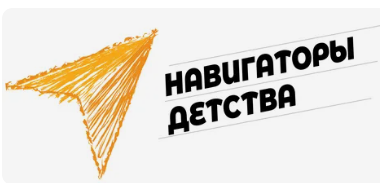 МКОУ «Совхозная СОШ «6»за 2022-2023 учебный годС 1 сентября 2022 года в МКОУ «Совхозная СОШ №6» введена новая должность – советник директора по воспитанию и взаимодействию с детскими общественными объединениями. Должность введена в рамках проекта «Патриотическое воспитание граждан РФ», с целью воспитания всесторонне развитых личностей на основе духовно-нравственных традиций, выявления и поддержания способных и талантливых детей, создания условий для успешной социализации школьников. На основе Плана работы советника директора по воспитанию и взаимодействию с детскими общественными объединениями на 2022-2023 учебный год обучающиеся МКОУ «Совхозная СОШ №6» приняли активное участие в следующих воспитательных мероприятиях:Акция «Самолетик будущего» в рамках проведение Дня знаний (обучающиеся 11 класса подарили бумажные самолетики первоклассникам с напутственными словами и пожеланиями на учебный год);Игра «Морской бой», приуроченная ко Дню окончания Второй мировой войны. Обучающимся необходимо было на основе всем известной игры вычислить и уничтожить «корабли» противников, моделируя Маньчжурскую операцию, после которой в 1945 году Япония вынуждена была капитулировать (2 обучающихся 10 и 8 классов).  Всероссийская акция «Голубь мира» в День солидарности в борьбе с терроризмом Акция «Спасибо за детство» в День работника дошкольного образования Информационный час «210 лет со дня Бородинского сражения» с целью сохранения исторической памяти о событиях Отечественной войны 1812 года.Музыкальная викторина в Международный день музыки Час науки «Циолковский: космические пророчества», посвященный 165летию со дня рождения русского учёного, писателя Константина Эдуардовича Циолковского (1857-1935). Семейная игра «Ты как я. Я тебя знаю», где дети брали интервью у своих пап, и наоборот, узнавая интересные факты друг у друга. Всероссийская акция, посвященная Дню отца. Акция «Читаем – книги, а не обложки» в рамках акции «Школьный книговорот». Учащиеся оборачивали обложки книг и писали фразу, которая ярко описывает книгу, и передавали для чтения другим обучающимся. Акция «Свеча памяти» в День памяти сотрудников органов внутренних дел России, погибшихпри исполнении служебных обязанностей» Всероссийская акция, посвященная Дню народного единстваИнформационный час «День начала Нюрнбергского процесса» Создание видеоролика «Моя мама самая-самая…) – Урок Мужества, посвященный Дню Героев Отечества Акция «Имя твое не забыто» в День неизвестного солдата День добровольца (волонтера) в России Акция «Взгляд в будущее», посвящённая Дню российского студенчества Квест «Сталинградская битва» Интеллектуальная игра «Умный, еще умнее» в День российской науки Конкурс рисунков «Это нам надо!» в День российской науки Акция «О защитниках» в преддверии Дня защитника Отечества Интеллектуальная игра «Константин Ушинский – флагман
педагогики» Игра «И сколько нежности в женщине!» в преддверии праздника 8 Марта Творческая мастерская «Весенний букет» Информационный классный час "Макаренко - педагог-новатор", приуроченный к 135летию со дня рождения Антона Семеновича Макаренко Акция "Спасибо педагогу» Выставка работ "Мой спутник"  Акция «Озеленяй» в рамках Всемирного дня Земли Викторина «Праздник Весны и Труда (1 Мая)» Онлайн-акция «Окна Победы».Патриотическая онлайн-акция выразительного чтения стихов о Великой Отечественной войне «Читаем о Победе вместе».Акция «Солдатский платок» Акция «Георгиевская лента». Торжественная линейка, посвященная Дню Победы.Акция «Бессмертный полк в каждой школе».Акция "Наследники Победы".Онлайн - активность «Парад атрибутики» в День детских общественных объединений и организаций Интеллектуальная игра «Что бы это значило?» Ранее наши обучающиеся начинали свою деятельности с участия в краткосрочных акциях в РДШ, а в апреле 2023 года в МКОУ «Совхозная СОШ №6» открыто первичное отделение РДДМ "Движение первых". На официальном сайте движениепервых.рф зарегистрированы пока только 37 учащихся и 3 педагог. Проблема регистрации заключается в сложности желающих подтверждения регистрации через ГосУслуги. Деятельность РДДМ в МКОУ «Совхозная СОШ №6» в 2022-2023 учебном году реализовывалась по следующим направлениям:Образование и знания. «УЧИСЬ И ПОЗНАВАЙ!»Наука и технологии. «ДЕРЗАЙ И ОТКРЫВАЙ!»Труд, профессия и своё дело. «НАЙДИ ПРИЗВАНИЕ!»Культура и искусство. «СОЗДАВАЙ И ВДОХНОВЛЯЙ!»Волонтёрство и добровольчество. «БЛАГО ТВОРИ!»Патриотизм и историческая память. «СЛУЖИ ОТЕЧЕСТВУ!»Спорт. «ДОСТИГАЙ И ПОБЕЖДАЙ!»Здоровый образ жизни. «БУДЬ ЗДОРОВ!»  Медиа и коммуникации. «РАССКАЖИ О ГЛАВНОМ!» Дипломатия и международные отношения. «УМЕЙ ДРУЖИТЬ!»Экология и охрана природы. «БЕРЕГИ ПЛАНЕТУ!»Туризм и путешествия. «ОТКРЫВАЙ СТРАНУ!»В 2022-2023 году  4 класс (Классный руководитель Зубкова В.В.) стал пилотным классом по реализации Всероссийского проекта «Орлята России» - программы развития социальной активности учащихся начальных классов «Орлята России», проводимой в целях реализации Федерального проекта «Патриотическое воспитание граждан Российской Федерации». Цель программы - удовлетворение потребностей младших школьников в социальной активности, поддержание и развитие интереса к учебным и внеурочным видам деятельности, обеспечивая преемственность с Российским движением школьников. Организаторами Конкурсного отбора являются Общероссийская общественно-государственная детско-юношеская организация «Российское движение школьников» и Федеральное государственное бюджетное образовательное учреждение «Всероссийский детский центр «Орлёнок». Программа состоит из семи треков различной направленности: экология, добровольчество, ЗОЖ, художественное творчество и т.д. Каждый трек программы «Орлята России» включает в себя серию внеурочных тематических встреч учителя со своим классом, на которых проводятся творческие, игровые, дискуссионные, спортивные и иные развивающие занятия для детей младшего школьного возраста. Итоговым и отчётным занятием каждого трека является КТД – коллективное творческое дело, его освещение в социальных сетях. По завершению каждого трека ребятам вручались сертификаты и наградные значки  от Общероссийской общественно-государственной детско-юношеской организации «Российское движение школьников».Также в нашей школе в рамках военно-патриотического воспитания школьников действует юнармейское движение (8-9 классы). Всероссийское детско-юношеское военно-патриотическое движение «Юнармия» для нашего отряда является настоящей школой будущего. Здесь воспитывается характер, смелость, целеустремлённость, патриотизм и воля к победе. Это ребята, которым не безразлично на проблемы общества и страны. Юнармейский отряд принимает участие в различных акциях. Проводятся юнармейские экологические десанты «Сохраним планету для наших потомков».В МКОУ «Совхозная СОШ № 6» действует волонтерский отряд «Твори Добро». Целью волонтерской деятельности в гимназии является создание, развитие и поддержка детского волонтерского движения, формирование культуры социальной помощи как важнейшего фактора развития в современном обществе. В состав волонтерского отряда в 2022-2023 учебном году входят учащиеся с 6 по 9 класс в количестве 18 человек. Для достижения указанной цели решаются следующие задачи:
Воспитание гражданских и патриотических чувств детей и подростков;Поддержка социальных инициатив, направленных на – распространение гуманизма, милосердия, человеколюбия и сострадания;Развитие социальной активности детей и подростков, самостоятельности и ответственности, коммуникативных умений и навыков;Предоставление возможности для самореализации развития организаторских качеств детей и подростков посредством участия в планировании и проведении социально значимых дел, акций;Привлечение средств массовой информации к освещению деятельности волонтерского движения в школе;Поддержка волонтерского движения со стороны педагогического коллектива и родительского актива школы;Пропаганда здорового образа жизни.В 2023-2024 учебном году планируется:продолжить реализацию программы общероссийского общественно-государственного движения детей и молодежи «Движение первых», с целью формирования личности на основе присущей российскому обществу системы ценностей, вовлечь большее количество учащихся в деятельность РДДМ; программ «Орлята России». уделить большее внимание в виде проведения мероприятий с целью формирования активной жизненной позиции школьников, осознанного ценностного отношения к истории своей страны, города, района, народа,  развития у детей чувство патриотизма, национальной гордости за свою страну; стимулирования социальной деятельности школьников, направленную на оказание посильной помощи нуждающимся категориям населения; организации профильных событий, направленных на повышение интереса у детей к службе в силовых подразделениях, в том числе военных сборов, военно-спортивных игр, соревнований, акций; организацию проведения образовательных программ – интерактивных игр, семинаров, мастер-классов, открытых лекториев, встреч с интересными людьми, Героями нашего государства и ветеранами. привлечь большее количество обучающихся, педагогов и родителей к участию в мероприятиях, проводимых в рамках детских общественных объединений, действующих на базе МКОУ «Цветковская гимназия». формировать единую информационную среду первичного отделения РДДМ и включиться в единую информационную среду РДДМ России для развития и  масштабирования инновационной, проектной, социально преобразовательной деятельности   РДДМ.разрабатывать и апробировать мониторинг качества деятельности первичного отделения РДДМ.Советник директора по воспитанию и  взаимодействию с детскими  общественными объединениямиМагомаева Т.К..